Colour and tick.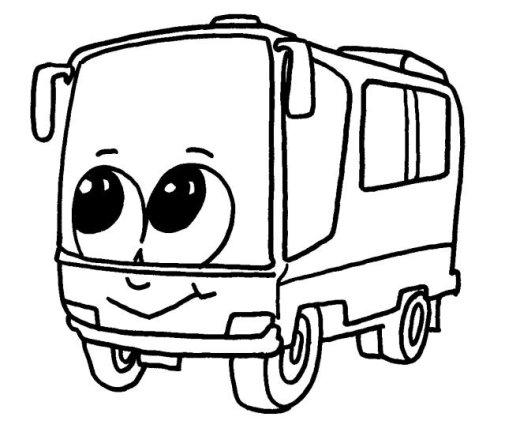 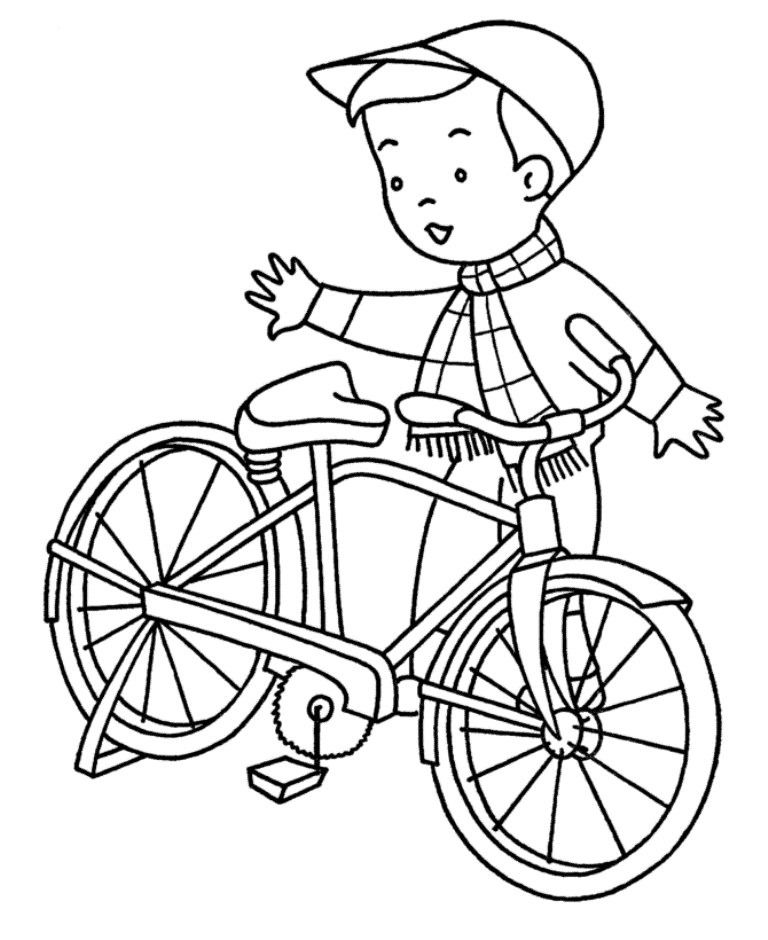 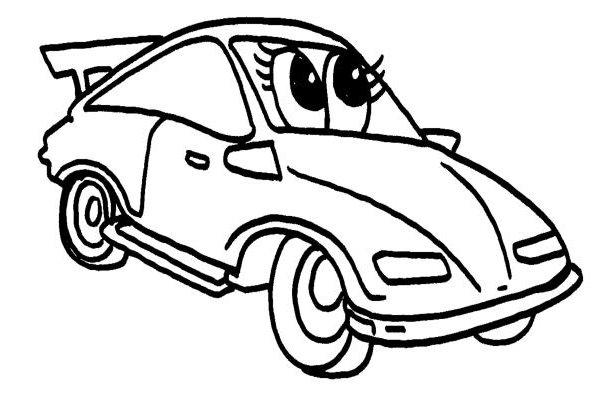 Jack						Mike					JasonJack goes by ____________Mike goes by ____________Jason goes by ____________2. Arrange the words. a) Mike / bicycle / by / goes                    _____________________________b) car / Jason / by / goes                      ______________________________c) Jack / bus / by / goes                        ______________________________         Answer keyA) Jack goes by bus. B) Mike goes by bicycle. C) Jason goes by car.A) Mike goes by bicycle. B) Jason goes by car. C) Jack goes by bus.Name: ____________________________    Surname: ____________________________    Nber: ____   Grade/Class: _____Name: ____________________________    Surname: ____________________________    Nber: ____   Grade/Class: _____Name: ____________________________    Surname: ____________________________    Nber: ____   Grade/Class: _____Assessment: _____________________________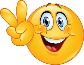 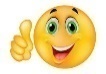 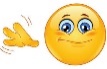 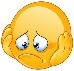 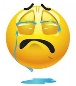 Date: ___________________________________________________    Date: ___________________________________________________    Assessment: _____________________________Teacher’s signature:___________________________Parent’s signature:___________________________BicycleCarbusJackMikeJason